السؤال الأول / اختر الإجابة الصحيحة في الجمل التالية وذلك بوضع علامة () في المربع الصحيح :      السؤال الثاني / ضع الوحدة المناسبة  في المكان المناسب لكل من الأمثلة التالية  :                (    كيلومتر   ،    ملجرام   ،    متر    ،  مللتر    ،   كيلوجرام      ) 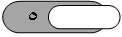   السؤال الثالث/ ضع علامة ( Υ ) أمام العبارة الصحيحة و علامة ( Χ ) أمام العبارة الخاطئة:                                           السؤال الرابع / أجب عما يلي :أ )   أوجد القاسم المشترك الأكبر ( ق.م.أ  ) للعددين ١٢، ١٨  :....................................................................................................................................................................................................................................................................................................ب)  اشترى مازن مجموعة من المواد الغذائية بـ  50,٢٧ ريالاً  ، إذا أعطى البائع ٥0 ريالاً ، فكم ريالاً سيعيد إليه ؟  .................................................................................................................................................................................................................................................................................................... ج)  اشترى ريان قلمًا بخصم مقدارهُ ٧ ريالات عن السعر الأصلي ، فإذا دفع ٢١ ريالًا ، فكم كان سعره الأصلي ؟........................................................................................................................................................................................................................................................................................................السؤال الخامس / أوجد ناتج العمليات التالية:                                                                                                       1/    +    =                               2/     -    =   3/     +     =                          4/    3 +   ٤ = 5/    ×    =                          6/     ×   ٣  =    7/    ÷    =                           8/    1 ÷    =     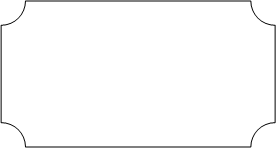 الملكة العربية السعوديةوزارة التعليمإدارة التعليم بمحافظة ......مدرسة ........الابتدائيةالملكة العربية السعوديةوزارة التعليمإدارة التعليم بمحافظة ......مدرسة ........الابتدائية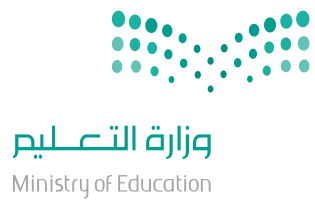 المادةرياضياترياضياترياضياترياضياترياضياترياضياتالملكة العربية السعوديةوزارة التعليمإدارة التعليم بمحافظة ......مدرسة ........الابتدائيةالملكة العربية السعوديةوزارة التعليمإدارة التعليم بمحافظة ......مدرسة ........الابتدائيةالصفسادسسادسالفصلالفصلالملكة العربية السعوديةوزارة التعليمإدارة التعليم بمحافظة ......مدرسة ........الابتدائيةالملكة العربية السعوديةوزارة التعليمإدارة التعليم بمحافظة ......مدرسة ........الابتدائيةالزمنساعتانساعتانساعتانساعتانساعتانساعتانالملكة العربية السعوديةوزارة التعليمإدارة التعليم بمحافظة ......مدرسة ........الابتدائيةالملكة العربية السعوديةوزارة التعليمإدارة التعليم بمحافظة ......مدرسة ........الابتدائيةاسم الطالب المصحححمد الذويخالمراجعالمدققالدرجةالدرجةرقمًارقمًاكتابةالتوقيعالتوقيعالتوقيعالدرجةالدرجةأسئلة اختبار مادة الرياضيات الفصل الدراسي الثاني للعام 1442/1443هـأسئلة اختبار مادة الرياضيات الفصل الدراسي الثاني للعام 1442/1443هـأسئلة اختبار مادة الرياضيات الفصل الدراسي الثاني للعام 1442/1443هـأسئلة اختبار مادة الرياضيات الفصل الدراسي الثاني للعام 1442/1443هـأسئلة اختبار مادة الرياضيات الفصل الدراسي الثاني للعام 1442/1443هـأسئلة اختبار مادة الرياضيات الفصل الدراسي الثاني للعام 1442/1443هـأسئلة اختبار مادة الرياضيات الفصل الدراسي الثاني للعام 1442/1443هـأسئلة اختبار مادة الرياضيات الفصل الدراسي الثاني للعام 1442/1443هـأسئلة اختبار مادة الرياضيات الفصل الدراسي الثاني للعام 1442/1443هـأسئلة اختبار مادة الرياضيات الفصل الدراسي الثاني للعام 1442/1443هـأسئلة اختبار مادة الرياضيات الفصل الدراسي الثاني للعام 1442/1443هـ1    وحدة الطول المناسبة لقياس ملعب كرة القدم هي وحدة الطول المناسبة لقياس ملعب كرة القدم هي 2  6 ل = .......... مل  6 ل = .......... ملأ-  ملمترأ-  6ب-  سنتمترب-  60ج-   كيلومترج-  600د-   مترد-  6000 3  25  جم=    ........ ملجم  25  جم=    ........ ملجم4   7  كلم=    ........ م    7  كلم=    ........ م أ- 25000أ-  7000ب- 2500  ب-  700 ج- 250ج-  70 د- 25د-  75  طاولة طولها ثلاث أمتار ، فما طولها بالسنتمترات؟   طاولة طولها ثلاث أمتار ، فما طولها بالسنتمترات؟ 6  وحدة اللتر هي وحدة السعة الأنسب لقياس سعة:  وحدة اللتر هي وحدة السعة الأنسب لقياس سعة:أ- 3000أ-  حبة عنبب- 300 ب-  صهريج مياه الشربج- 30ج- علبة بسكويتد- 3د- حصان7يكتب الكسر الاعتيادي     في صورة كسر عشرييكتب الكسر الاعتيادي     في صورة كسر عشري8العدد المناسب في الفراغ   = العدد المناسب في الفراغ   = أ-   015,0أ-  ٨ب-   15,0ب-  ٦ج-   01,5ج-  ٤د-   150د-  ٢9ما العدد المفقود بالنمط : 15 ، 30 ، ...... ، 60ما العدد المفقود بالنمط : 15 ، 30 ، ...... ، 6010يكتب العدد ٠,0٦على صورة كسر اعتيادي في أبسط صورة يكتب العدد ٠,0٦على صورة كسر اعتيادي في أبسط صورة أ- 16أ-ب- 36ب-ج- 45ج-د- 50د-11 تقريب العدد    إلى أقرب نصف   تقريب العدد    إلى أقرب نصف  12مقلوب الكسر  هو  مقلوب الكسر  هو  أ-1أ-ب-صفرب-ج-ج-د-د-المثالالوحدة المناسبةعرض باب الفصل6 حبات متوسطة من التفاحقطرة العينإحدى حبيبات السكر الناعمالمسافة بين الزلفي و مكة1-وحدة الكتلة المناسبة لقياس كتلة جسم الإنسان هي الجرام{          }2-المضاعف المشترك الأصغر ( م.م.أ ) للعددين ٣ وَ ٨ يساوي  10{          }3-     >          {          }4-نتيجة تبسيط  الكسر    يساوي  {          }5-يكتب العدد الكسري   2  في صورة كسر غير فعلي على الصورة   {          }